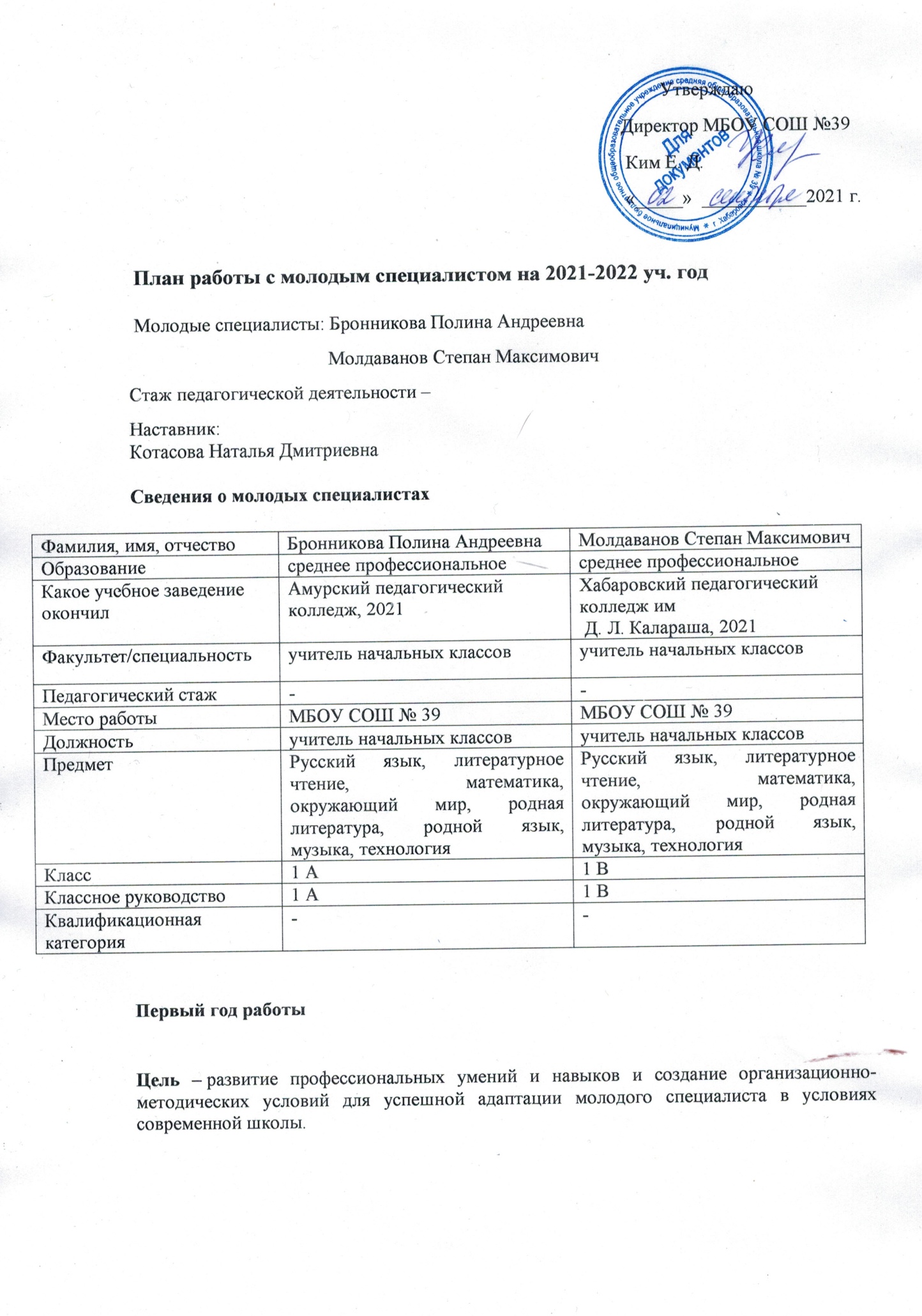 Задачи:
• оказывать практическую методическую помощь молодому специалист в разработке учебных программ, программ по внеурочной деятельности, календарно-тематического планирования; составления плана воспитательной работы;
• обеспечивать непрерывность профессионального образования молодого педагога, способствовать повышению его теоретико-методического уровня;
• выявлять слабые стороны и проблемы в работе начинающего педагога и обучать их преодолению;
• обеспечивать освоение молодым учителем современных педагогических технологий;
• обеспечивать обмен опытом успешной педагогической деятельности;
• оказывать помощь в разработке уроков в соответствии с реализацией ФГОС;
• создавать условия для самореализации и саморазвития молодого специалиста;
• оказывать  помощь в овладении приемами поддержания дисциплины обучающихся на уроке и активизации внимания на разных его этапах;
• оказывать содействие в создании атмосферы доброжелательности, взаимопонимания и сотрудничества на уроке;
• учить анализу оценочной деятельности на уроках.Направления работы:-организационные вопросы;- планирование и организация работы по предмету;- планирование и организация методической работы;- работа со школьной документацией;- планирование и организация воспитательной работы;- работа по саморазвитию;- контроль за деятельностью молодого специалиста.Содержание деятельности:Диагностика затруднений молодого специалиста и выбор форм оказания помощи на основе анализа его потребностей.Совместная разработка планов-конспектов уроков по теме, занятий по внеурочной деятельности, внеклассного мероприятия; совместная подготовка и отбор дидактического материала для уроков и занятий.Взаимопосещение уроков и занятий, внеклассных мероприятий и их последующий подробный анализ. Демонстрация опыта успешной педагогической деятельности опытными учителями.Изучение методической литературы по образовательным предметам.Беседы с молодыми специалистами по определённым разделам педагогики, научному содержанию предмета, частной методики преподавания.Консультации по частным вопросам методики преподавания и проведения внеклассных мероприятий.Создание условий для совершенствования педагогического мастерства молодых учителей.Ожидаемые результаты:1.Успешная адаптации начинающего педагога в школе.2. Умение планировать учебную деятельность, как собственную, так и ученическую, на основе творческого поиска. Становление молодого учителя как учителя-профессионала. 3. Повышение профессиональной компетентности молодого учителя в вопросах педагогики и психологии.4.Обеспечение непрерывного совершенствования качества преподавания.5.Совершенствование методов работы по развитию творческой и самостоятельной деятельности обучающихся.6.Использование в работе начинающих педагогов инновационных педагогических технологий.7. Умение проектировать воспитательную систему, работать с классом на основе изучения личности ребенка, проводить индивидуальную работу.            Спланированная работа позволит молодым специалистам быстро адаптироваться к профессиональной деятельности, избежать момента неуверенности в собственных силах, наладить успешную коммуникацию со всеми участниками педагогического процесса, формировать мотивацию к дальнейшему самообразованию по психологии и педагогике, получать удовольствие от профессиональных достижений, раскрыть свою индивидуальность и начать формирование собственного педагогического стиля. В первый год оказание помощи молодым специалистам идёт по трём направлениям:1. Планирование и организация работы по предмету (обучение грамоте, русский язык, литературное чтение, математика, окружающий мир и др.).2. Планирование и организация воспитательной работы (работы классного руководителя в 1 классе).3. Работа со школьной документацией.Также спланирована система контроля за деятельностью молодого специалиста.Планирование и организация работы по предмету (обучение грамоте, математика, окружающий мир и др.)Планирование и организация воспитательной работы (работы классного руководителя в 1 классе)Работа со школьной документацией Контроль за деятельностью молодого специалистасентябрь1.Организационные вопросы. 2. Ознакомление со школой, правилами внутреннего трудового распорядка.3. Инструктаж: «Нормативно-правовая база школы». Изучение программ, методических записок, пособий, локальных актов. Составление рабочих программ и календарно –тематического планирования по учебным предметам и по внеурочной деятельности, плана воспитательной работы. 4. Практикум: «Методика проведения входного мониторинга».1.Изучение плана воспитательной работы школы. Требования к плану воспитательной работы, составление планов воспитательной работы (1 А, 1 В классы).2.Консультации по вопросу возрастных особенностей первоклассников.3.Изучение семей детей. 4.Создание и организация работы родительских комитетов классов. Планирование работы класса и родительского комитета на новый учебный год.5.Для родителей: - «Трудности адаптационного периода» (советы психолога, логопеда родителям первоклассников);- ознакомление с системой оценивания результатов обучения и воспитания учащихся 1-го класса;- режим дня первоклассника.1.Создание банка данных о семьях первоклассников.2.Организация занятий учащихся во внеурочное время.3.Знакомство - с орфографическим режимом школы (Положение о едином орфографическом режиме для всех ступеней обучения); - с Письмом МО РФ «Об организации обучения в первом классе четырехлетней начальной школы» от 25.09.2000 г. № 2021/11-13: исключается система балльного (отметочного) оценивания первоклассников).4.Рекомендации для подготовки руки ребенка к письму.5. Оформление электронного классного журнала.6.Проверка программ, календарно-тематического планирования.Контроль ведения личных дел учащихся. 8. Обзорный контроль путём посещения уроков и мероприятий (общее ознакомление с профессиональным уровнем работы молодого специалиста).октябрьПоурочное планирование: формулировка цели, постановка задач урока, структура урока.  Современный урок. Различные классификации типологии уроков. Типы, виды уроков. Мотивация к обучению. Оказание помощи в выборе методической темы по самообразованию.1.Практическое занятие: «Организация работы с родителями. Методика проведения родительских собраний. Тематика родительских собраний. Беседа с родителями. Построение эффективного общения и взаимодействия с родителями». 2. Методы познания личности. План характеристика класса.3. Совместная разработка планов-конспектов внеклассного мероприятия. 4. Создание условий для сплочения коллектива класса. 5. 5.Вопросы организации дисциплины.6.Для родителей: «Как мотивировать ребенка к учебе»; «Как помочь ребёнку в овладении навыков чтения и письма».1.Написание характеристики класса.2 Ведение тетрадей по письму и математике (соблюдение орфографического режима).3.Предупредительный контроль путём посещения уроков (Цель: выявить и предупредить ошибки в работе молодого специалиста).4. Наблюдения за общением учителя с учениками, родителями.5. Посещение уроков и мероприятий молодого учителя с целью выявления затруднений, оказания методической помощи.6.Контроль за организацией внеурочной деятельности первоклассников ноябрьУроки русского языка и литературного чтения в УМК «Школа России». Специфические требования к урокам обучения грамоте (чтение). Структурирование и методика урока «Введения согласных звуков».Эффективность игровых технологий на уроках обучения грамоте.Оказание помощи в подготовке и проведении уроков в соответствии с ФГОС.1.Консультации: «Основные формы и методы работы классного руководителя»; «Методика проведения классного часа, внеклассного мероприятия». 2. Собеседование: «Трудности в организации и проведении воспитательной работы».3. Степень комфортности нахождения ребёнка в коллективе.4. Проблемы дисциплины на уроке. Причины конфликтных ситуаций.1.Проверка выполнения программ. 2.Посещение уроков опытных учителей, учителя-наставника.3.Анализ уроков.4.Проверка поурочных планов: анализ формулировки цели, задач урока, его структурирования в соответствии с темой, целью и типом урока.5. Обмен мнениями по текущим проблемам работы молодых специалистов.6. Контроль за ведением протоколов родительских собраний.декабрьСпецифические требования к урокам обучения грамоте (письмо).  Методические рекомендации по обучению письму в 1 классе. Пальчиковая гимнастика.Виды работ по развитию речи учащихся на уроках письма и чтения.Оказание помощи в подготовке и проведении уроков в соответствии с ФГОС.1.Консультация: «Как правильно выстраивать отношения. Анализ педагогических ситуаций. Общая схема анализа причин конфликтных ситуаций».2.Беседа: «Индивидуальный подход в организации внеурочной деятельности». 3.Методика проведения внеклассных мероприятий, праздников.4. Для родителей: - сообщение «Итоги полугодия»;-консультация «Проблемы школьной перегрузки. Как их избежать?»1.Ведение тетрадей по письму и математике (регламент и качество проверки).2. Посещение уроков молодого специалиста с целью оказания методической помощи в -проведении уроков письма и обучении учащихся осуществлять проверку написанного;- проведении пальчиковой разминки.3.Проверка выполнения программ. 4.Обмен мнениями по текущим проблемам работы молодых специалистов.январь Уроки математики в УМК  «Школа России». Требования к современному уроку по математике в 1 классе по ФГОС. Развитие познавательной деятельности и формирование УУД младших школьников на уроках математики через использование активных форм, методов и приёмов обучения. Собеседование: «Формирование навыков устного счёта в 1 классе в системе развивающего обучения»1.Работа по формированию культуры поведения во взаимоотношениях с одноклассниками, умения вести диалог, высказывать свою точку зрения. 2.Содержание, формы и методы работы с родителями. 1.Предупредительный контроль. Посещение уроков математики молодых специалистов с целью наблюдения и диагностики на предмет выявления и предупреждения ошибок в их работе. 2.Оказание методической помощи по проблеме: «Развитие познавательной деятельности и формирование УУД младших школьников на уроках математики». 3.Наблюдения за умением молодых специалистов организовывать обратную связь при проведении устного счёта (выводы, рекомендации).февральОптимизация выбора методов и средств при организации разных типов урока.Твоё оригинальное начало урока.Использование рефлексии в образовательном процессе. Методика определения результативности урока.Консультация «Организация индивидуальных занятий с различными категориями учащихся»1.Наблюдение учителя: «Взаимовлияние коллектива и ученика (положение ребёнка внутри классных отношений, значимость коллектива для ребёнка, характер взаимоотношений с учителями, работающими в классе».2. Формирование нравственности как одно из направлений работы классного руководителя.1.Контроль за ведением журнала по предметам.2.Предупредительный контроль: посещение уроков молодых специалистов с целью определения оптимальности выбора методов и средств обучения в соответствии с темой, задачами, типом урока и определения его эффективности.3.Проверка конспектов уроков молодых специалистов: продумывание организации индивидуальной работы при подготовке уроков.4.Контроль за организацией внеурочной деятельности первоклассников. мартВиды контроля на уроках чтения, письма, математики, окружающего мира, их рациональное использование на различных этапах изучения и закрепления программного материала. Способы опроса учащихся 1 класса (опрос по цепочке, программируемый опрос, опрос по видеоролику или анимации, аукцион, верно-неверно, тестирование, подбери пару, хлопни в ладоши и др.). Оказание помощи в подготовке и проведении уроков в соответствии с ФГОС.1.Индивидуальные беседы с родителями (подготовка к беседе, культура общения).2.Для родителей:«Формирование толерантного поведения в семье»;«Успехи детей во внеурочной деятельности».1.Беседа: «Самообразование педагогов: сетевое взаимодействие, сообщества учителей. Организация работы по самообразованию молодых специалистов».2.Проверка выполнения программ.3. Собеседование по итогам третьей четверти. Оформление отчётности.4. Ведение тетрадей по письму и математике(соблюдение орфографического режима, индивидуальная работа, регламент проверки).апрельНекоторые технологии деятельностного обучения: групповые (работа в парах, группах постоянного и сменного состава, фронтальная работа в кругу); игровая технология, технология проблемного обучения, исследовательская технология (метод проектов); кейс-метод; технология развития критического мышления (оценка личных достижений -портфолио).Организация повторения с использованием инновационных технологий. Подготовка к итоговому мониторингу.Обмен мнениями по теме: «Анализ различных стилей педагогического общения (авторитарный, либерально-попустительский, демократический). Преимущества демократического стиля общения. Структура педагогических воздействий (организующее, оценивающее, дисциплинирующее); 1.Посещение уроков с целью выявления следующих умений молодого специалиста:умение грамотно определить тип урока, цель и задачи;умение определить содержание занятия, его соответствие цели и задачам;умение использовать разные методы и приемы для решения поставленных задач;умение провести рефлексию;организовать повторение с использованием инновационных технологий.майТребования к анализу урока». Составление карты анализа урока Анализ и самоанализ урока. Критерии составления анализа и самоанализа урока.Анализ процесса адаптации молодых специалистов: индивидуальное собеседование по выявлению сильных и слабых сторон в подготовке молодого специалиста к педагогической деятельности (оценивание собственного квалификационного уровня молодым специалистом), выявление склонностей и личных интересов.1.Подведение итогов прошедшего учебного года.2.Составление отчета по воспитательной работе.  3.Организация летнего отдыха учащихся. 4. Работа с личными делами учащихся класса.5.Для родителей: «Как поддерживать интерес детей к учению в каникулярное время».1.Изучение памяток: «Требования к современному уроку», «Анализ и самоанализ урока/мероприятия», «Виды самоанализа». 2.Проверка выполнения программы.3. Оформление отчётной документации.4. Собеседование по итогам за год (итоги мониторинга, выполнение программы, профессиональные затруднения.).